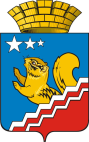 Свердловская областьГЛАВА ВОЛЧАНСКОГО ГОРОДСКОГО ОКРУГАпостановление12.08.2019 г.                                                                                                                        № 295г. ВолчанскОб утверждении Требований к порядку, форме, срокам информирования граждан, принятых на учет нуждающихся в предоставлении жилых помещений по договорам найма жилых помещений жилищного фонда социального использования, о количестве жилых помещений, которые могут быть предоставлены по договорам найма жилых помещенийжилищного фонда социального использования на территории Волчанского городского округа Во исполнение Федерального закона от 21.07.2014 № 217-ФЗ                          «О внесении изменений в Жилищный кодекс Российской Федерации и отдельные законодательные акты Российской Федерации в части законодательного регулирования отношений по найму жилых помещений жилищного фонда социального использования», в соответствии с частью 6 статьи 91.14 Жилищного кодекса Российской Федерации, статьей 16 Федерального закона от 06.10.2003 № 131-ФЗ «Об общих принципах организации местного самоуправления в Российской Федерации», Законом Свердловской области от 20.07.2015 № 77-ОЗ «О регулировании отдельных отношений в сфере предоставления на территории Свердловской области гражданам жилых помещений по договорам найма жилых помещений жилищного фонда социального использования», руководствуясь Уставом Волчанского городского округа, ПОСТАНОВЛЯЮ:1. 	Утвердить Требования к порядку, форме, срокам информирования граждан, принятых на учет нуждающихся в предоставлении жилых помещений по договорам найма жилых помещений жилищного фонда социального использования, о количестве жилых помещений, которые могут быть предоставлены по договорам найма жилых помещений жилищного фонда социального использования на территории Волчанского городского округа (прилагаются).2. Постановление главы Волчанского городского округа от 24.06.2015 года № 439 «Об утверждении Требований к порядку, форме, срокам информирования граждан, принятых на учет нуждающихся в предоставлении жилых помещений по договорам найма жилых помещений жилищного фонда социального использования, о количестве жилых помещений, которые могут быть предоставлены по договорам найма жилых помещений жилищного фонда социального использования на территории Волчанского городского округа» считать утратившим силу.3. 	Настоящее постановление разместить на официальном сайте Волчанского городского округа в сети Интернет по адресу: http://volchansk-adm.ru/ и опубликовать в информационном бюллетене «Муниципальный Вестник».4. 	Контроль за исполнением настоящего постановления оставляю за собой.Глава городского округа                                                                        А.В. ВервейнУТВЕРЖДЕНЫпостановлением главы Волчанского городского округаот _____________ № ____Требования к порядку, форме, срокам информирования граждан, принятых на учет нуждающихся в предоставлении жилых помещений по договорам найма жилых помещений жилищного фонда социального использования, о количестве жилых помещений, которые могут быть предоставлены по договорам найма жилых помещенийжилищного фонда социального использования на территории Волчанского городского округа 1. Настоящие Требования применяются администрацией Волчанского городского округа в целях информирования граждан, принятых на учет нуждающихся в предоставлении жилых помещений по договорам найма жилых помещений жилищного фонда социального использования, о количестве жилых помещений, которые могут быть предоставлены по договорам найма жилых помещений жилищного фонда социального использования на территории Волчанского городского округа.2. Информирование граждан, принятых на учет нуждающихся в предоставлении жилых помещений по договорам найма жилых помещений жилищного фонда социального использования, о количестве жилых помещений, которые могут быть предоставлены по договорам найма жилых помещений жилищного фонда социального использования, производится путем:а) размещения информации на официальном сайте Волчанского городского округа в сети Интернет по адресу: http://volchansk-adm.ru/.  б) размещения информации на информационных стендах в здании администрации Волчанского городского округа;в) предоставления письменной информации по обращениям граждан, принятых на учет нуждающихся в предоставлении жилых помещений по договорам найма жилых помещений жилищного фонда социального использования.3. Информация о количестве жилых помещений, которые могут быть предоставлены по договорам найма жилых помещений жилищного фонда социального использования территории Волчанского городского округа, размещается на официальном сайте Волчанского городского округа в сети Интернет и публикуется в официальном печатном издании для опубликования нормативных правовых актов Волчанского городского округа; ежегодно в срок до 30 мая по форме, содержащей следующие сведения:      4. Для целей получения информации о количестве жилых помещений, которые могут быть предоставлены по договорам найма жилых помещений жилищного фонда социального использования на территории Волчанского городского округа, граждане, принятые на учет нуждающихся в предоставлении жилых помещений жилищного фонда социального использования, вправе направлять соответствующее заявление в письменной или электронной форме.Информирование граждан, принятых на учет нуждающихся в предоставлении жилых помещений по договорам найма жилых помещений жилищного фонда социального использования, о количестве жилых помещений, которые могут быть предоставлены по договорам найма жилых помещений жилищного фонда социального использования на территории Волчанского городского округа, по поступившим обращениям осуществляется администрацией Волчанского городского округа в письменной форме в течение 30 дней с момента поступления обращения.Адрес жилого помещения жилищного фонда социального использования, которое может быть предоставлено по договору найма жилого помещения жилищного фонда социального использованияПлощадь жилого помещения жилищного фонда социального использования, которое может быть предоставлено по договору найма жилого помещения жилищного фонда социального использованияСобственник жилого помещения жилищного фонда социального использования, которое может быть предоставлено по договору найма жилого помещения жилищного фонда социального использованияЛицо, уполномоченное заключить договор найма жилого помещения жилищного фонда социального использованияПримечание12345